PATCH (Palliation and The Caring Hospital)(Scottish Charitable Organisation SCO44231)Charity Cards 2021£8 for a pack of 10 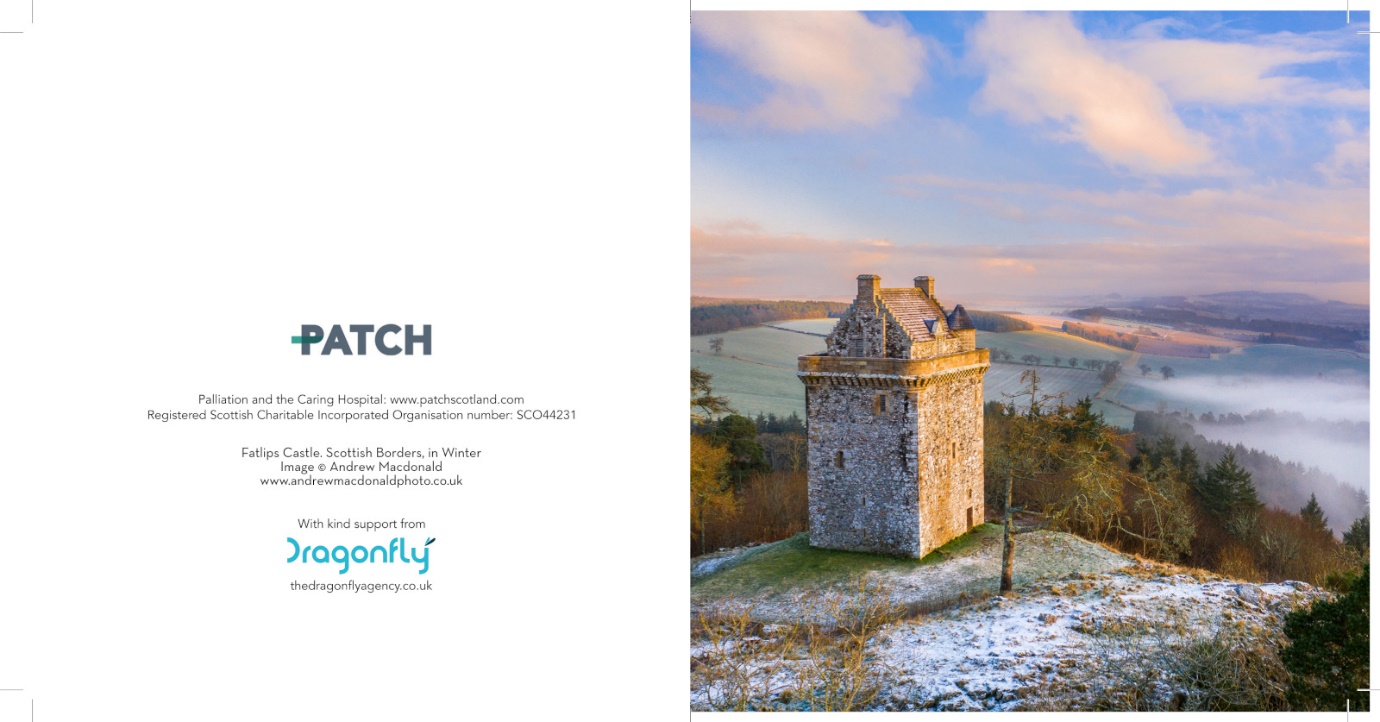 This year’s card will have special appeal to many people. The atmospheric image of Fatlips Castle in the Scottish Borders was captured by talented Ancrum photographer, Andrew Macdonald. The cards are blank inside so can be used for Festive Season Greetings and as notelets throughout the year.  As all costs of production have been very generously sponsored by the Dragonfly Agency in Edinburgh, all proceeds of sales will be available to support the work of our charity. More information about PATCH is accessible at www.patchscotland.com Please complete the order form below and return to me with your remittance. Thank you for your interest and support. Dr Gordon PatersonDirector (PATCH) PATCH Charity Cards 2021Order FormName: ………………………………………………………………………………………….Address: …………………………………………………………………………………..	   …………………………………………………………………………………..	   ……………………………………………………………………………………	   …………………………………………………………………………………….Postcode: ………………………………..e-mail address:…………………………………………………………………………Telephone number: ………………………………………………………………….. Please supply ……. packs of 10 cards at £8 per pack. Cost £ …….Contribution to mailing costs where appropriate (optional) £…..Total cost: £……… Please make cheques payable to PATCH Please return completed order form with remittance to Dr Gordon PatersonDirector (PATCH) HeatherlandsAncrumJedburgh TD8 6XA Receipt of order and remittance will be confirmed by e-mail. 